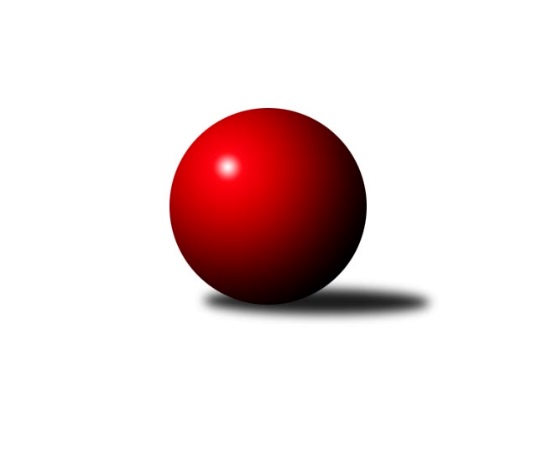 Č.15Ročník 2023/2024	20.1.2024Nejlepšího výkonu v tomto kole: 1831 dosáhlo družstvo: TJ Kuželky Česká Lípa BKrajský přebor Libereckého kraje 2023/2024Výsledky 15. kolaSouhrnný přehled výsledků:TJ Kuželky Česká Lípa C	- TJ Kuželky Česká Lípa B	0:6	1543:1831	1.0:7.0	17.1.TJ Bižuterie Jablonec n.N. B	- TJ Kovostroj Děčín B	2:4	1599:1647	3.0:5.0	18.1.TJ Spartak Chrastava	- TJ Lokomotiva Liberec B	5:1	1618:1569	5.0:3.0	18.1.TJ Doksy B	- SK Skalice B	3:3	1490:1495	5.0:3.0	19.1.OK Mikulášovice	- TJ Sokol Blíževedly	5:1	1700:1480	7.0:1.0	19.1.TJ Doksy A	- SK Skalice C	6:0	1666:1419	8.0:0.0	20.1.SK Skalice B	- OK Mikulášovice	1.5:4.5	1594:1707	2.5:5.5	15.1.Tabulka družstev:	1.	OK Mikulášovice	14	12	0	2	69.0 : 15.0 	84.0 : 28.0 	 1661	24	2.	TJ Doksy A	14	12	0	2	67.0 : 17.0 	86.5 : 25.5 	 1677	24	3.	TJ Kuželky Česká Lípa B	14	11	0	3	59.5 : 24.5 	77.0 : 35.0 	 1660	22	4.	SK Šluknov B	13	9	0	4	49.5 : 28.5 	53.5 : 50.5 	 1598	18	5.	TJ Lokomotiva Liberec B	14	9	0	5	55.0 : 29.0 	74.0 : 38.0 	 1621	18	6.	TJ Spartak Chrastava	14	8	0	6	45.5 : 38.5 	59.5 : 52.5 	 1561	16	7.	SK Skalice B	14	7	2	5	40.5 : 43.5 	44.5 : 67.5 	 1529	16	8.	TJ Kovostroj Děčín B	14	7	1	6	44.5 : 39.5 	62.0 : 50.0 	 1588	15	9.	TJ Sokol Blíževedly	13	4	1	8	30.5 : 47.5 	43.0 : 61.0 	 1520	9	10.	TJ Doksy B	14	3	1	10	27.0 : 57.0 	39.0 : 73.0 	 1504	7	11.	TJ Kuželky Česká Lípa C	13	2	1	10	16.5 : 61.5 	27.0 : 77.0 	 1521	5	12.	TJ Bižuterie Jablonec n.N. B	13	2	0	11	21.5 : 56.5 	42.5 : 61.5 	 1510	4	13.	SK Skalice C	14	0	0	14	8.0 : 76.0 	19.5 : 92.5 	 1380	0Podrobné výsledky kola:	 TJ Kuželky Česká Lípa C	1543	0:6	1831	TJ Kuželky Česká Lípa B	Pavel Leger	 	 163 	 207 		370 	 1:1 	 439 	 	237 	 202		Jaroslav Košek	Jindra Najmanová	 	 193 	 178 		371 	 0:2 	 420 	 	201 	 219		Jiří Ludvík	Miloslav Pöra	 	 204 	 188 		392 	 0:2 	 519 	 	286 	 233		Jiří Coubal	Václav Žitný	 	 208 	 202 		410 	 0:2 	 453 	 	237 	 216		Petr Steinzrozhodčí: Miroslav MalýNejlepší výkon utkání: 519 - Jiří Coubal	 TJ Bižuterie Jablonec n.N. B	1599	2:4	1647	TJ Kovostroj Děčín B	Jiří Tůma	 	 196 	 203 		399 	 1:1 	 410 	 	195 	 215		Jiří Vokřál	Iveta Seifertová ml.	 	 191 	 213 		404 	 1:1 	 392 	 	214 	 178		Marie Kokešová	Josef Kuna	 	 213 	 236 		449 	 1:1 	 427 	 	229 	 198		Ladislav Bírovka	Iva Kunová	 	 175 	 172 		347 	 0:2 	 418 	 	223 	 195		Tomáš Mrázekrozhodčí: Jiří TůmaNejlepší výkon utkání: 449 - Josef Kuna	 TJ Spartak Chrastava	1618	5:1	1569	TJ Lokomotiva Liberec B	Karel Mottl	 	 187 	 210 		397 	 0:2 	 451 	 	204 	 247		Luboš Dvořák	Danuše Husáková	 	 189 	 205 		394 	 1:1 	 386 	 	179 	 207		Bohumír Dušek	Jaroslav Chlumský	 	 194 	 212 		406 	 2:0 	 347 	 	175 	 172		Jana Kořínková	Jana Vokounová	 	 200 	 221 		421 	 2:0 	 385 	 	198 	 187		Anton Zajacrozhodčí: František VokounNejlepší výkon utkání: 451 - Luboš Dvořák	 TJ Doksy B	1490	3:3	1495	SK Skalice B	Petr Mádl	 	 207 	 203 		410 	 2:0 	 378 	 	181 	 197		Eduard Kezer st.	Klára Stachová	 	 200 	 170 		370 	 2:0 	 348 	 	180 	 168		Miroslava Löffelmannová	Václav Bláha ml.	 	 171 	 161 		332 	 0:2 	 421 	 	210 	 211		Ladislav Javorek st.	Jan Mádl	 	 193 	 185 		378 	 1:1 	 348 	 	195 	 153		Petra Javorkovározhodčí: Martina StachováNejlepší výkon utkání: 421 - Ladislav Javorek st.	 OK Mikulášovice	1700	5:1	1480	TJ Sokol Blíževedly	Petr Kalousek	 	 206 	 210 		416 	 1:1 	 425 	 	232 	 193		Jiří Přeučil	Zdeněk Tříško	 	 212 	 205 		417 	 2:0 	 353 	 	194 	 159		Josef Matějka	Miluše Trojanová	 	 218 	 222 		440 	 2:0 	 347 	 	181 	 166		Ludmila Tomášková	Miroslav Soukup	 	 197 	 230 		427 	 2:0 	 355 	 	168 	 187		Pavel Hájekrozhodčí: Ludvík KvasilNejlepší výkon utkání: 440 - Miluše Trojanová	 TJ Doksy A	1666	6:0	1419	SK Skalice C	Jakub Šimon	 	 200 	 199 		399 	 2:0 	 361 	 	173 	 188		Martin Foltyn	Jaroslava Vacková	 	 211 	 223 		434 	 2:0 	 370 	 	188 	 182		Petr Hňoupek	Radek Kozák	 	 214 	 219 		433 	 2:0 	 406 	 	212 	 194		Jiří Horník	Radek Kneř	 	 197 	 203 		400 	 2:0 	 282 	 	153 	 129		Martin Pohorskýrozhodčí: Tereza KozákováNejlepší výkon utkání: 434 - Jaroslava Vacková	 SK Skalice B	1594	1.5:4.5	1707	OK Mikulášovice	Miroslava Löffelmannová	 	 208 	 187 		395 	 1:1 	 395 	 	201 	 194		Petr Kalousek	Eduard Kezer st.	 	 207 	 216 		423 	 1.5:0.5 	 418 	 	202 	 216		Vojtěch Trojan	Ladislav Javorek st.	 	 199 	 163 		362 	 0:2 	 431 	 	228 	 203		Miluše Trojanová	Petr Tregner	 	 187 	 227 		414 	 0:2 	 463 	 	231 	 232		Miroslav Soukuprozhodčí: Ladislav Javorek st.Nejlepší výkon utkání: 463 - Miroslav SoukupPořadí jednotlivců:	jméno hráče	družstvo	celkem	plné	dorážka	chyby	poměr kuž.	Maximum	1.	Jiří Kuric 	TJ Doksy A	444.44	300.9	143.5	3.1	6/7	(462)	2.	Miluše Trojanová 	OK Mikulášovice	433.57	298.5	135.0	3.9	7/7	(475)	3.	Petr Steinz 	TJ Kuželky Česká Lípa B	432.81	297.4	135.4	6.5	6/7	(468)	4.	Jiří Coubal 	TJ Kuželky Česká Lípa B	431.15	287.6	143.6	6.2	5/7	(519)	5.	Petr Tichý 	SK Šluknov B	429.38	303.4	126.0	9.1	8/8	(471)	6.	Luboš Dvořák 	TJ Lokomotiva Liberec B	428.67	291.3	137.4	5.6	6/8	(467)	7.	Radek Kneř 	TJ Doksy A	428.64	291.1	137.5	4.0	5/7	(458)	8.	Ladislav Bírovka 	TJ Kovostroj Děčín B	426.19	285.8	140.4	5.3	8/8	(480)	9.	Miroslav Soukup 	OK Mikulášovice	424.93	298.7	126.3	5.8	7/7	(463)	10.	Jaroslav Košek 	TJ Kuželky Česká Lípa B	422.62	294.9	127.7	8.3	6/7	(470)	11.	Dušan Knobloch 	SK Šluknov B	417.43	294.6	122.8	8.9	8/8	(456)	12.	Václav Paluska 	TJ Doksy A	415.97	284.9	131.1	6.3	7/7	(475)	13.	Dan Paszek 	TJ Kuželky Česká Lípa B	411.17	288.5	122.6	8.8	5/7	(447)	14.	Jana Kořínková 	TJ Lokomotiva Liberec B	409.03	283.1	126.0	9.0	7/8	(439)	15.	Josef Kuna 	TJ Bižuterie Jablonec n.N. B	407.37	285.5	121.8	8.6	7/7	(450)	16.	Eduard Kezer  st.	SK Skalice B	407.17	284.0	123.1	8.6	6/6	(447)	17.	Ladislav Javorek  st.	SK Skalice B	405.10	286.2	118.9	8.1	5/6	(433)	18.	Anton Zajac 	TJ Lokomotiva Liberec B	403.70	278.0	125.7	7.4	6/8	(458)	19.	Monika Soukupová 	OK Mikulášovice	402.50	286.8	115.7	8.6	5/7	(424)	20.	Petr Mádl 	TJ Doksy B	400.77	284.2	116.6	10.0	7/9	(441)	21.	Jana Vokounová 	TJ Spartak Chrastava	400.06	281.9	118.2	9.9	8/8	(425)	22.	Petr Dvořák 	TJ Kuželky Česká Lípa C	399.65	279.3	120.4	10.8	5/6	(470)	23.	Daniel Hokynář 	TJ Bižuterie Jablonec n.N. B	397.92	280.8	117.1	10.7	6/7	(416)	24.	Petr Kalousek 	OK Mikulášovice	397.74	278.6	119.1	8.6	5/7	(487)	25.	Danuše Husáková 	TJ Spartak Chrastava	396.92	282.9	114.0	10.9	8/8	(438)	26.	Jaroslav Chlumský 	TJ Spartak Chrastava	396.61	276.0	120.7	9.5	8/8	(459)	27.	Václav Žitný 	TJ Kuželky Česká Lípa C	393.04	287.8	105.2	12.1	6/6	(438)	28.	Bohumír Dušek 	TJ Lokomotiva Liberec B	392.67	281.6	111.0	10.8	6/8	(448)	29.	Jiří Horník 	SK Skalice C	391.40	281.9	109.5	10.8	5/6	(415)	30.	Miloslav Pöra 	TJ Kuželky Česká Lípa B	389.24	274.9	114.4	9.3	5/7	(429)	31.	Tomáš Mrázek 	TJ Kovostroj Děčín B	384.94	272.9	112.0	9.9	8/8	(437)	32.	Josef Matějka 	TJ Sokol Blíževedly	383.85	278.1	105.8	11.4	8/8	(453)	33.	Václav Bláha  st.	TJ Doksy B	382.00	275.7	106.3	12.7	7/9	(415)	34.	Marie Kokešová 	TJ Kovostroj Děčín B	379.05	275.4	103.7	12.7	8/8	(431)	35.	Jindra Najmanová 	TJ Kuželky Česká Lípa C	377.80	282.1	95.7	14.0	5/6	(408)	36.	Pavel Hájek 	TJ Sokol Blíževedly	375.63	270.7	104.9	9.5	7/8	(409)	37.	Jan Marušák 	SK Šluknov B	369.69	273.3	96.4	13.2	8/8	(415)	38.	Miroslava Löffelmannová 	SK Skalice B	369.60	274.2	95.4	15.4	6/6	(460)	39.	Robert Hokynář 	TJ Bižuterie Jablonec n.N. B	367.39	264.7	102.7	13.8	6/7	(415)	40.	Kamila Klímová 	TJ Doksy B	365.33	269.2	96.2	14.8	6/9	(388)	41.	Petr Hňoupek 	SK Skalice C	362.75	264.2	98.6	15.2	4/6	(390)	42.	Libuše Lapešová 	TJ Kuželky Česká Lípa C	362.00	271.0	91.0	16.5	5/6	(395)	43.	Marek Doležal 	SK Skalice C	356.10	264.8	91.4	17.2	5/6	(433)	44.	Jaroslav Jeník 	TJ Spartak Chrastava	352.24	256.9	95.4	17.7	7/8	(384)	45.	Petra Javorková 	SK Skalice B	339.50	252.4	87.1	16.6	4/6	(420)	46.	Iva Kunová 	TJ Bižuterie Jablonec n.N. B	325.17	238.9	86.3	18.5	6/7	(357)	47.	Martin Pohorský 	SK Skalice C	316.87	240.3	76.6	19.9	5/6	(350)	48.	Milan Hňoupek 	SK Skalice C	287.44	205.3	82.2	23.3	4/6	(348)		Miroslav Rejchrt 	TJ Kovostroj Děčín B	438.00	296.0	142.0	4.5	2/8	(476)		Jiří Ludvík 	TJ Kuželky Česká Lípa B	430.67	293.3	137.3	4.8	2/7	(448)		Jakub Šimon 	TJ Doksy A	428.60	290.5	138.1	6.0	2/7	(455)		Petr Veselý 	TJ Kovostroj Děčín B	425.00	307.5	117.5	14.5	2/8	(440)		Jaromír Tomášek 	TJ Lokomotiva Liberec B	421.57	294.8	126.8	9.1	5/8	(474)		Zdeněk Tříško 	OK Mikulášovice	415.60	292.5	123.1	8.0	2/7	(458)		Jiří Přeučil 	TJ Sokol Blíževedly	413.80	281.8	132.0	6.5	5/8	(478)		Anita Morkusová 	SK Šluknov B	413.44	285.2	128.3	7.8	5/8	(446)		Jiří Vokřál 	TJ Kovostroj Děčín B	410.00	309.0	101.0	13.0	1/8	(410)		Vojtěch Trojan 	OK Mikulášovice	408.50	289.0	119.5	6.5	2/7	(418)		Čestmír Dvořák 	TJ Kovostroj Děčín B	404.60	287.4	117.2	8.0	1/8	(431)		Petr Tregner 	SK Skalice B	404.53	283.2	121.3	9.4	3/6	(441)		Aleš Stach 	TJ Doksy A	404.50	282.3	122.3	7.4	4/7	(436)		Iveta Seifertová  ml.	TJ Bižuterie Jablonec n.N. B	404.00	290.0	114.0	12.0	1/7	(404)		Vlasta Ládková 	TJ Spartak Chrastava	401.00	279.0	122.0	12.0	1/8	(401)		Klára Stachová 	TJ Doksy B	400.44	288.9	111.6	9.0	3/9	(439)		Karel Mottl 	TJ Spartak Chrastava	399.75	270.8	128.9	9.7	3/8	(424)		Jaroslava Vacková 	TJ Doksy A	397.15	280.9	116.3	6.4	4/7	(434)		Radek Kozák 	TJ Doksy A	393.00	274.4	118.6	8.9	3/7	(433)		Jan Mádl 	TJ Doksy B	392.13	280.4	111.8	9.9	4/9	(415)		Ludvík Kvasil 	OK Mikulášovice	388.00	286.8	101.3	14.0	4/7	(414)		Jiří Kraus 	TJ Kuželky Česká Lípa B	387.00	279.0	108.0	13.0	3/7	(423)		Alois Veselý 	TJ Sokol Blíževedly	387.00	280.0	107.0	10.0	1/8	(387)		Marie Kubánková 	TJ Kuželky Česká Lípa C	382.50	267.0	115.5	14.3	2/6	(399)		Petr Guth 	TJ Sokol Blíževedly	382.40	276.8	105.6	13.1	5/8	(437)		Jiří Tůma 	TJ Bižuterie Jablonec n.N. B	380.83	275.4	105.4	13.6	4/7	(418)		Jan Tregner 	SK Skalice B	379.00	267.0	112.0	16.0	1/6	(379)		Jitka Havlíková 	TJ Lokomotiva Liberec B	375.00	266.5	108.5	10.3	4/8	(420)		Michal Valeš 	TJ Doksy B	370.67	263.7	107.0	12.0	3/9	(391)		Jaroslava Kozáková 	SK Skalice B	365.30	259.1	106.2	14.2	2/6	(404)		Marek Kozák 	TJ Doksy B	364.25	261.9	102.3	13.1	4/9	(401)		Pavel Leger 	TJ Kuželky Česká Lípa C	363.00	258.5	104.5	15.0	2/6	(370)		Martin Foltyn 	SK Skalice C	361.50	257.8	103.8	15.5	2/6	(386)		Ludmila Tomášková 	TJ Sokol Blíževedly	360.84	266.6	94.2	15.0	5/8	(425)		Jiří Houdek 	TJ Kovostroj Děčín B	360.00	275.0	85.0	22.0	1/8	(360)		Libor Křenek 	SK Skalice C	356.67	265.0	91.7	15.0	3/6	(397)		Marie Čiháková 	TJ Kovostroj Děčín B	355.50	266.8	88.7	15.7	2/8	(391)		Václav Bláha  ml.	TJ Doksy B	352.50	256.1	96.4	14.0	4/9	(371)		Vojtěch Kraus 	TJ Kuželky Česká Lípa C	352.33	263.9	88.4	15.1	3/6	(396)		Lucie Gembecová 	TJ Bižuterie Jablonec n.N. B	352.00	247.0	105.0	10.0	1/7	(352)		Jitka Vlasáková 	SK Skalice C	336.93	248.9	88.1	16.6	2/6	(397)		Věra Navrátilová 	SK Šluknov B	334.00	246.4	87.6	17.6	4/8	(343)		Dalibor Češek 	TJ Kuželky Česká Lípa C	322.00	249.0	73.0	20.0	1/6	(322)		Michaela Pěničková 	SK Skalice C	322.00	251.5	70.5	25.0	1/6	(340)		Monika Starkbaumová 	TJ Doksy B	289.00	221.5	67.5	26.0	2/9	(302)Sportovně technické informace:Starty náhradníků:registrační číslo	jméno a příjmení 	datum startu 	družstvo	číslo startu
Hráči dopsaní na soupisku:registrační číslo	jméno a příjmení 	datum startu 	družstvo	26775	Luboš Dvořák	18.01.2024	TJ Lokomotiva Liberec B	Program dalšího kola:16. kolo24.1.2024	st	17:00	TJ Kuželky Česká Lípa C - TJ Bižuterie Jablonec n.N. B (dohrávka z 13. kola)	1.2.2024	čt	17:00	TJ Lokomotiva Liberec B - SK Šluknov B	1.2.2024	čt	17:00	TJ Kovostroj Děčín B - TJ Kuželky Česká Lípa B	2.2.2024	pá	17:00	OK Mikulášovice - TJ Kuželky Česká Lípa C	2.2.2024	pá	17:00	SK Skalice B - TJ Doksy A	3.2.2024	so	9:00	TJ Sokol Blíževedly - TJ Spartak Chrastava				-- volný los -- - TJ Doksy B	Nejlepší šestka kola - absolutněNejlepší šestka kola - absolutněNejlepší šestka kola - absolutněNejlepší šestka kola - absolutněNejlepší šestka kola - dle průměru kuželenNejlepší šestka kola - dle průměru kuželenNejlepší šestka kola - dle průměru kuželenNejlepší šestka kola - dle průměru kuželenNejlepší šestka kola - dle průměru kuželenPočetJménoNázev týmuVýkonPočetJménoNázev týmuPrůměr (%)Výkon5xJiří CoubalČ. Lípa B5193xJiří CoubalČ. Lípa B130.745197xPetr SteinzČ. Lípa B4532xLuboš DvořákLok. Liberec B116.644513xLuboš DvořákLok. Liberec B4514xJosef KunaJablonec B116.114493xJosef KunaJablonec B4494xPetr SteinzČ. Lípa B114.124535xMiluše TrojanováMikulášovice4401xJaroslava VackováDoksy A113.64346xJaroslav KošekČ. Lípa B4391xRadek KozákDoksy A113.33433